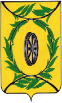                                                   СОВЕТ   ДЕПУТАТОВ                              АННЕНСКОГО СЕЛЬСКОГО ПОСЕЛЕНИЯ                        КАРТАЛИНСКИЙ МУНИЦИПАЛЬНЫЙ РАЙОН                                              ЧЕЛЯБИНСКАЯ ОБЛАСТЬРЕШЕНИЕот 16.06.2020 г № 8 «О назначении выборов депутатовСовета депутатов Анненского  сельского поселения»На основании Федеральных  законов  от12 июня 2002года № 67-ФЗ «Об основных гарантиях избирательных прав и права на участие в референдуме граждан Российской Федерации» и  от 6 октября 2003года №131-ФЗ «Об общих принципах организации местного самоуправления в Российской Федерации»,  Закона Челябинской области от 29 июня 2006 года № 36-ЗО «О муниципальных выборах в Челябинской области», Устава Анненского сельского поселения.Совет депутатов Анненского  сельского поселения, РЕШАЕТ:Назначить выборы депутатов  Анненского сельского поселения на 13 сентября 2020года.Настоящее решение вступает в силу с момента опубликования в газете «Карталинская новь».Председатель Совета депутатов Анненского сельского поселения                                                                     Т.В. Качурина Глава  Анненского сельского поселения                                                          В.М. Еловик